В рамках проведение недели безопасности, в нашей группе прошла беседа «Берегите Лес!»  С детьми проговорили правила поведение в лесу, кто живет в лесу. И в закрепление темы сделали плакат. 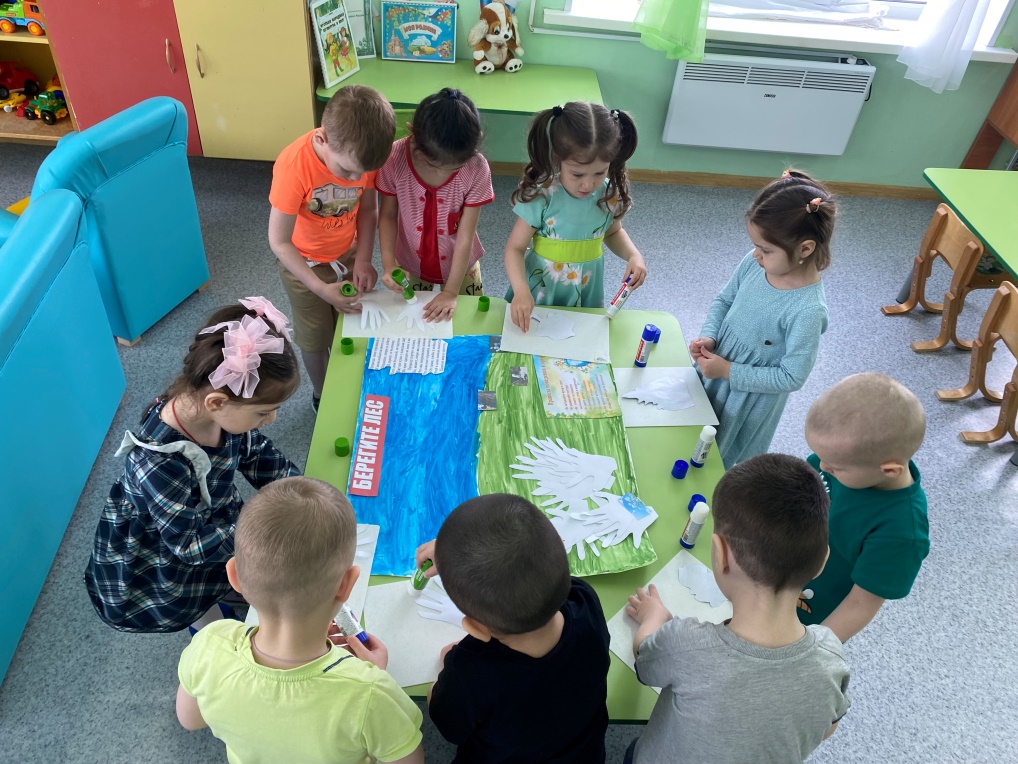 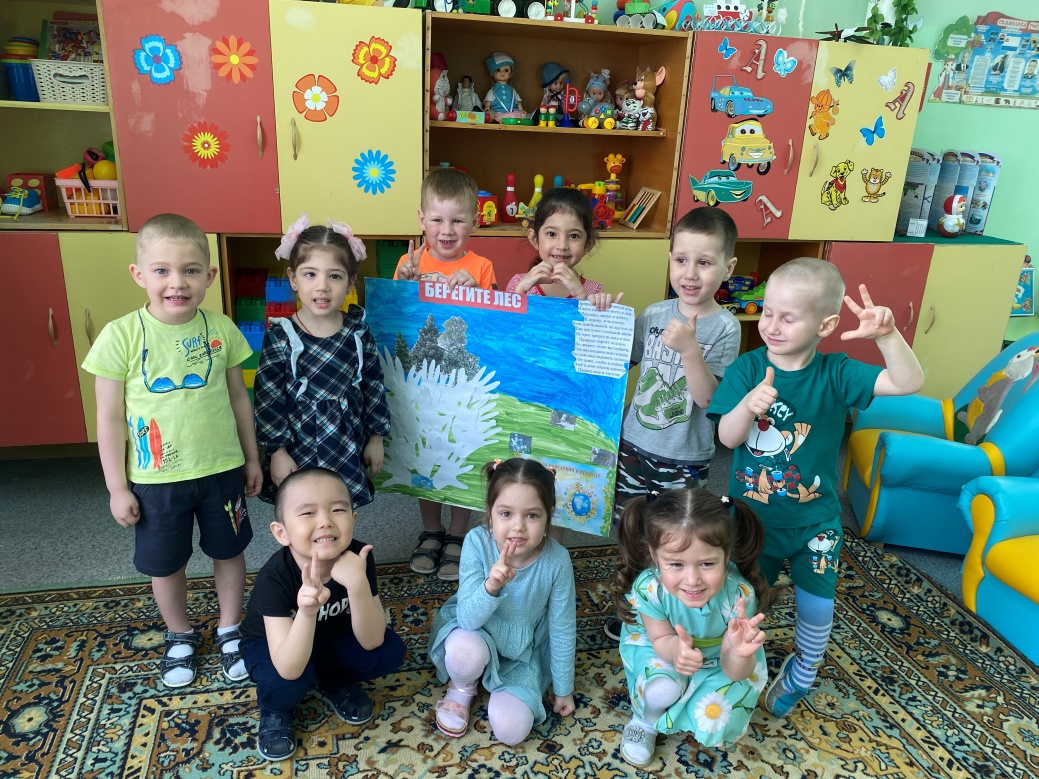 